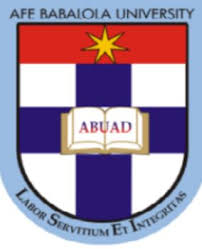 NAME : BELLO MOYONINUOLUWA ESTHERMAT.NO : 19/MHS02/035DEPT : NURSINGCOURSE : CHM102 [GENERAL CHEMISTRY II]ASSIGNMENT TITLE : STEREOCHEMISTRY AND FUNCTIONAL GROUP Name the functional groups present in each of the following moleculesCH2=C(OH)HCHO – ( Aldehyde)C6H5CH(NH2)COCH3   -  ( Methoxy) CH3C=CHCH(OH)CHO – (Aldehyde)A 0.856 g sample of pure (2R, 3R)-tatrtaric acid was diluted to 10cm3 with water and placed in a 1.0 dm polarimeter tube. the observed rotation at 200 C was +1.00. Calculate the specific rotation of (2R, 3R)-tatrtaric acid.Solution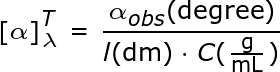 WHERE [α]= specific rotationλ = wavelengthα= observed rotation [20c= concentration[]conversion of 10to ml=10mlT=temperature[α]=Therefore specific rotation is 23.4Draw the possible geometric isomers (where possible) for each of the following compoundsHexa-2,4-diene 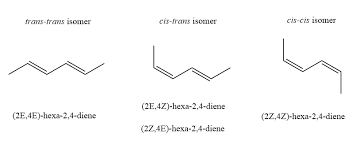  2,3-Dimethylbut-2-ene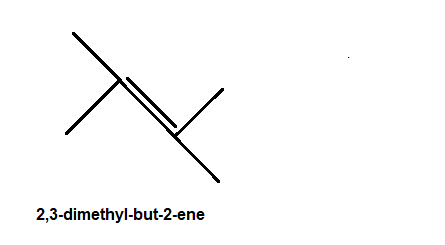 